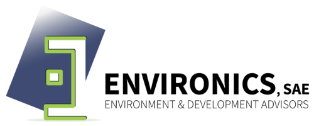 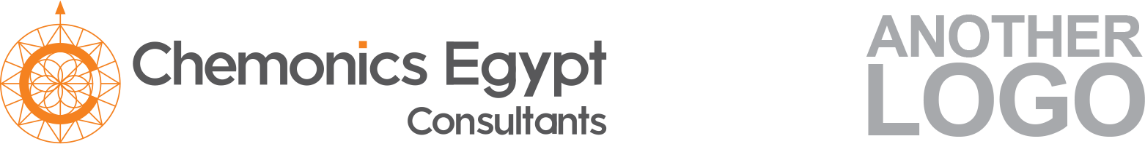 Fact Sheet EE09: Shut down one or two of your elevators during off-peak periods to help save energyFact Sheet EE09: Shut down one or two of your elevators during off-peak periods to help save energyOverviewOverviewObjectiveReduce electrical energy consumption in the hotel utilitiesActionShut down one or two elevators during off-peak periodsKey ChallengesNoneProcessProcessComplexityLowEquipment & Material NoneHuman ResourcesMaintenance or engineering department personnelConsiderationsConsiderationsRegulatory AspectsNoneEconomic No-cost intervention with relatively high net annual savingsAdvantagesNo-cost interventioneasy to implement and optimizeDisadvantagesNoneImpactsImpactsEnvironmentalPollution reduction by avoiding CO2 emissionsEmployment OpportunitiesNone